1.1. Описание услуги1.1. Описание услуги1.1. Описание услуги1.1. Описание услуги1.1. Описание услуги1.1. Описание услуги1.1. Описание услугиВ рамках ИТ-услуги осуществляется комплекс работ, позволяющий обеспечить поддержку функционирования локальной клиентской части доступа к ресурсу ЕС ОГ («Единая Система Обращения Граждан») в установленной период доступности.Услуга включает техническую поддержку устранение сбоев в работе и оказание консультаций пользователям.В рамках ИТ-услуги осуществляется комплекс работ, позволяющий обеспечить поддержку функционирования локальной клиентской части доступа к ресурсу ЕС ОГ («Единая Система Обращения Граждан») в установленной период доступности.Услуга включает техническую поддержку устранение сбоев в работе и оказание консультаций пользователям.В рамках ИТ-услуги осуществляется комплекс работ, позволяющий обеспечить поддержку функционирования локальной клиентской части доступа к ресурсу ЕС ОГ («Единая Система Обращения Граждан») в установленной период доступности.Услуга включает техническую поддержку устранение сбоев в работе и оказание консультаций пользователям.В рамках ИТ-услуги осуществляется комплекс работ, позволяющий обеспечить поддержку функционирования локальной клиентской части доступа к ресурсу ЕС ОГ («Единая Система Обращения Граждан») в установленной период доступности.Услуга включает техническую поддержку устранение сбоев в работе и оказание консультаций пользователям.В рамках ИТ-услуги осуществляется комплекс работ, позволяющий обеспечить поддержку функционирования локальной клиентской части доступа к ресурсу ЕС ОГ («Единая Система Обращения Граждан») в установленной период доступности.Услуга включает техническую поддержку устранение сбоев в работе и оказание консультаций пользователям.В рамках ИТ-услуги осуществляется комплекс работ, позволяющий обеспечить поддержку функционирования локальной клиентской части доступа к ресурсу ЕС ОГ («Единая Система Обращения Граждан») в установленной период доступности.Услуга включает техническую поддержку устранение сбоев в работе и оказание консультаций пользователям.В рамках ИТ-услуги осуществляется комплекс работ, позволяющий обеспечить поддержку функционирования локальной клиентской части доступа к ресурсу ЕС ОГ («Единая Система Обращения Граждан») в установленной период доступности.Услуга включает техническую поддержку устранение сбоев в работе и оказание консультаций пользователям.1.2. Способ подключения к ИТ-системе (если необходимо и в зависимости от технической возможности организации)1.2. Способ подключения к ИТ-системе (если необходимо и в зависимости от технической возможности организации)1.2. Способ подключения к ИТ-системе (если необходимо и в зависимости от технической возможности организации)1.2. Способ подключения к ИТ-системе (если необходимо и в зависимости от технической возможности организации)1.2. Способ подключения к ИТ-системе (если необходимо и в зависимости от технической возможности организации)1.2. Способ подключения к ИТ-системе (если необходимо и в зависимости от технической возможности организации)1.2. Способ подключения к ИТ-системе (если необходимо и в зависимости от технической возможности организации)Ярлык на Портале терминальных приложенийПрямая ссылка на Web-ресурс из КСПДПрямая ссылка на Web-ресурс из интернет (требуется СКЗИ на АРМ / не требуется)«Толстый клиент» на АРМ пользователя (требуется СКЗИ на АРМ / не требуется)Другой способ ________________________________________________Ярлык на Портале терминальных приложенийПрямая ссылка на Web-ресурс из КСПДПрямая ссылка на Web-ресурс из интернет (требуется СКЗИ на АРМ / не требуется)«Толстый клиент» на АРМ пользователя (требуется СКЗИ на АРМ / не требуется)Другой способ ________________________________________________Ярлык на Портале терминальных приложенийПрямая ссылка на Web-ресурс из КСПДПрямая ссылка на Web-ресурс из интернет (требуется СКЗИ на АРМ / не требуется)«Толстый клиент» на АРМ пользователя (требуется СКЗИ на АРМ / не требуется)Другой способ ________________________________________________Ярлык на Портале терминальных приложенийПрямая ссылка на Web-ресурс из КСПДПрямая ссылка на Web-ресурс из интернет (требуется СКЗИ на АРМ / не требуется)«Толстый клиент» на АРМ пользователя (требуется СКЗИ на АРМ / не требуется)Другой способ ________________________________________________Ярлык на Портале терминальных приложенийПрямая ссылка на Web-ресурс из КСПДПрямая ссылка на Web-ресурс из интернет (требуется СКЗИ на АРМ / не требуется)«Толстый клиент» на АРМ пользователя (требуется СКЗИ на АРМ / не требуется)Другой способ ________________________________________________Ярлык на Портале терминальных приложенийПрямая ссылка на Web-ресурс из КСПДПрямая ссылка на Web-ресурс из интернет (требуется СКЗИ на АРМ / не требуется)«Толстый клиент» на АРМ пользователя (требуется СКЗИ на АРМ / не требуется)Другой способ ________________________________________________Ярлык на Портале терминальных приложенийПрямая ссылка на Web-ресурс из КСПДПрямая ссылка на Web-ресурс из интернет (требуется СКЗИ на АРМ / не требуется)«Толстый клиент» на АРМ пользователя (требуется СКЗИ на АРМ / не требуется)Другой способ ________________________________________________1.3. Группа корпоративных бизнес-процессов / сценариев, поддерживаемых в рамках услуги   1.3. Группа корпоративных бизнес-процессов / сценариев, поддерживаемых в рамках услуги   1.3. Группа корпоративных бизнес-процессов / сценариев, поддерживаемых в рамках услуги   1.3. Группа корпоративных бизнес-процессов / сценариев, поддерживаемых в рамках услуги   1.3. Группа корпоративных бизнес-процессов / сценариев, поддерживаемых в рамках услуги   1.3. Группа корпоративных бизнес-процессов / сценариев, поддерживаемых в рамках услуги   1.3. Группа корпоративных бизнес-процессов / сценариев, поддерживаемых в рамках услуги   Для настоящей услуги не применяетсяДля настоящей услуги не применяетсяДля настоящей услуги не применяетсяДля настоящей услуги не применяетсяДля настоящей услуги не применяетсяДля настоящей услуги не применяетсяДля настоящей услуги не применяется1.4. Интеграция с корпоративными ИТ-системами1.4. Интеграция с корпоративными ИТ-системами1.4. Интеграция с корпоративными ИТ-системами1.4. Интеграция с корпоративными ИТ-системами1.4. Интеграция с корпоративными ИТ-системами1.4. Интеграция с корпоративными ИТ-системами1.4. Интеграция с корпоративными ИТ-системамиИТ-системаГруппа процессовГруппа процессовГруппа процессовГруппа процессовГруппа процессовДля настоящей услуги не применяетсяДля настоящей услуги не применяетсяДля настоящей услуги не применяетсяДля настоящей услуги не применяетсяДля настоящей услуги не применяется1.5. Интеграция с внешними ИТ-системами1.5. Интеграция с внешними ИТ-системами1.5. Интеграция с внешними ИТ-системами1.5. Интеграция с внешними ИТ-системами1.5. Интеграция с внешними ИТ-системами1.5. Интеграция с внешними ИТ-системами1.5. Интеграция с внешними ИТ-системамиИТ-системаГруппа процессовГруппа процессовГруппа процессовГруппа процессовГруппа процессовДля настоящей услуги не применяетсяДля настоящей услуги не применяетсяДля настоящей услуги не применяетсяДля настоящей услуги не применяетсяДля настоящей услуги не применяется1.6. Состав  услуги1.6. Состав  услуги1.6. Состав  услуги1.6. Состав  услуги1.6. Состав  услуги1.6. Состав  услуги1.6. Состав  услугиЦентр поддержки пользователей  - Прием, обработка, регистрация и маршрутизация поступающих обращений от пользователей.  - Прием, обработка, регистрация и маршрутизация поступающих обращений от пользователей.  - Прием, обработка, регистрация и маршрутизация поступающих обращений от пользователей.  - Прием, обработка, регистрация и маршрутизация поступающих обращений от пользователей.  - Прием, обработка, регистрация и маршрутизация поступающих обращений от пользователей.Функциональная поддержкаДиагностика и устранение возникающих инцидентов и проблем в рамках поступающих обращений;Выполнение мероприятий, связанных с управлением доступом, таких как, управление учётными записями локальной клиентской части доступа к ресурсу ЕС ОГ.Осуществление работ, связанных с обеспечением непрерывности предоставления услуги и восстановлением локальной клиентской части доступа к ЕС ОГ   до исходного состояния  в случае отказов и поломок. Подготовка расписания и выполнение регламентных работ, связанных с обслуживанием локальной клиентской части доступа к ресурсу ЕС ОГ.Исполнение политик и стандартов информационной безопасности при выполнении работ по услугеДиагностика и устранение возникающих инцидентов и проблем в рамках поступающих обращений;Выполнение мероприятий, связанных с управлением доступом, таких как, управление учётными записями локальной клиентской части доступа к ресурсу ЕС ОГ.Осуществление работ, связанных с обеспечением непрерывности предоставления услуги и восстановлением локальной клиентской части доступа к ЕС ОГ   до исходного состояния  в случае отказов и поломок. Подготовка расписания и выполнение регламентных работ, связанных с обслуживанием локальной клиентской части доступа к ресурсу ЕС ОГ.Исполнение политик и стандартов информационной безопасности при выполнении работ по услугеДиагностика и устранение возникающих инцидентов и проблем в рамках поступающих обращений;Выполнение мероприятий, связанных с управлением доступом, таких как, управление учётными записями локальной клиентской части доступа к ресурсу ЕС ОГ.Осуществление работ, связанных с обеспечением непрерывности предоставления услуги и восстановлением локальной клиентской части доступа к ЕС ОГ   до исходного состояния  в случае отказов и поломок. Подготовка расписания и выполнение регламентных работ, связанных с обслуживанием локальной клиентской части доступа к ресурсу ЕС ОГ.Исполнение политик и стандартов информационной безопасности при выполнении работ по услугеДиагностика и устранение возникающих инцидентов и проблем в рамках поступающих обращений;Выполнение мероприятий, связанных с управлением доступом, таких как, управление учётными записями локальной клиентской части доступа к ресурсу ЕС ОГ.Осуществление работ, связанных с обеспечением непрерывности предоставления услуги и восстановлением локальной клиентской части доступа к ЕС ОГ   до исходного состояния  в случае отказов и поломок. Подготовка расписания и выполнение регламентных работ, связанных с обслуживанием локальной клиентской части доступа к ресурсу ЕС ОГ.Исполнение политик и стандартов информационной безопасности при выполнении работ по услугеДиагностика и устранение возникающих инцидентов и проблем в рамках поступающих обращений;Выполнение мероприятий, связанных с управлением доступом, таких как, управление учётными записями локальной клиентской части доступа к ресурсу ЕС ОГ.Осуществление работ, связанных с обеспечением непрерывности предоставления услуги и восстановлением локальной клиентской части доступа к ЕС ОГ   до исходного состояния  в случае отказов и поломок. Подготовка расписания и выполнение регламентных работ, связанных с обслуживанием локальной клиентской части доступа к ресурсу ЕС ОГ.Исполнение политик и стандартов информационной безопасности при выполнении работ по услугеПоддержка интеграционных процессовДля настоящей услуги не применяетсяДля настоящей услуги не применяетсяДля настоящей услуги не применяетсяДля настоящей услуги не применяетсяДля настоящей услуги не применяетсяИТ-инфраструктураДля настоящей услуги не применяетсяДля настоящей услуги не применяетсяДля настоящей услуги не применяетсяДля настоящей услуги не применяетсяДля настоящей услуги не применяетсяМодификация ИТ-системыВыполнение комплекса  работ, связанных с обновлением системного программного обеспечения  информационной системы  в объеме реализованных функциональных направлений и бизнес-функцийВыполнение комплекса  работ, связанных с обновлением системного программного обеспечения  информационной системы  в объеме реализованных функциональных направлений и бизнес-функцийВыполнение комплекса  работ, связанных с обновлением системного программного обеспечения  информационной системы  в объеме реализованных функциональных направлений и бизнес-функцийВыполнение комплекса  работ, связанных с обновлением системного программного обеспечения  информационной системы  в объеме реализованных функциональных направлений и бизнес-функцийВыполнение комплекса  работ, связанных с обновлением системного программного обеспечения  информационной системы  в объеме реализованных функциональных направлений и бизнес-функций1.7. Наименование и место хранения пользовательской документации:1.7. Наименование и место хранения пользовательской документации:1.7. Наименование и место хранения пользовательской документации:1.7. Наименование и место хранения пользовательской документации:1.7. Наименование и место хранения пользовательской документации:1.7. Наименование и место хранения пользовательской документации:1.7. Наименование и место хранения пользовательской документации:ИТ-системаПуть: … → …Путь: … → …Путь: … → …Путь: … → …Путь: … → …Портал Госкорпорации «Росатом»Путь: … → …Путь: … → …Путь: … → …Путь: … → …Путь: … → …Иное местоПуть: … → …Путь: … → …Путь: … → …Путь: … → …Путь: … → …Иное местоПуть: … → …Путь: … → …Путь: … → …Путь: … → …Путь: … → …Иное местоПуть: … → …Путь: … → …Путь: … → …Путь: … → …Путь: … → …1.8. Ограничения по оказанию услуги1.8. Ограничения по оказанию услуги1.8. Ограничения по оказанию услуги1.8. Ограничения по оказанию услуги1.8. Ограничения по оказанию услуги1.8. Ограничения по оказанию услуги1.8. Ограничения по оказанию услугиМаксимальное количество обращений пользователей, которые могут быть выполнены без нарушения SLA - Не более 2% в день от общего кол-ва обслуживаемых в рамках договора пользователей локальных информационных систем (определяется при заключении договора на предоставления услуги)Заказчик перед началом оказания услуги обязательно должен предоставить Исполнителю:Копии прав на использование ПО (лицензии)Стандарты и политики, определяющие требования пользования информационной системойДоступ к необходимым для оказания услуги сегментам технологической сети и программному и аппаратному обеспечениюДоступ в помещения, где расположены рабочие места систем (при необходимости)Доступ к информации, обрабатываемой в системеСписок пользователей системы с указанием:Название предприятияФИО (Указать признак «VIP» если применимо)должностьдепартамент/центр/подразделениеотделE-mailУчетная запись в службе каталогаИнформационная системаРоль в информационной системеномер кабинетаконтактный телефонСписок лиц, согласующих стандартные запросы, с указанием:Название предприятияФИО должностьдепартамент/центр/подразделениеотделE-mailтелефонУдаленный доступ к информационным системам для сотрудников сопровождения и поддержкиПо запросу Исполнителя Заказчик перед началом оказания услуги должен предоставить Исполнителю:Копии договоров на обслуживание производителем программного обеспеченияМаксимальное количество обращений пользователей, которые могут быть выполнены без нарушения SLA - Не более 2% в день от общего кол-ва обслуживаемых в рамках договора пользователей локальных информационных систем (определяется при заключении договора на предоставления услуги)Заказчик перед началом оказания услуги обязательно должен предоставить Исполнителю:Копии прав на использование ПО (лицензии)Стандарты и политики, определяющие требования пользования информационной системойДоступ к необходимым для оказания услуги сегментам технологической сети и программному и аппаратному обеспечениюДоступ в помещения, где расположены рабочие места систем (при необходимости)Доступ к информации, обрабатываемой в системеСписок пользователей системы с указанием:Название предприятияФИО (Указать признак «VIP» если применимо)должностьдепартамент/центр/подразделениеотделE-mailУчетная запись в службе каталогаИнформационная системаРоль в информационной системеномер кабинетаконтактный телефонСписок лиц, согласующих стандартные запросы, с указанием:Название предприятияФИО должностьдепартамент/центр/подразделениеотделE-mailтелефонУдаленный доступ к информационным системам для сотрудников сопровождения и поддержкиПо запросу Исполнителя Заказчик перед началом оказания услуги должен предоставить Исполнителю:Копии договоров на обслуживание производителем программного обеспеченияМаксимальное количество обращений пользователей, которые могут быть выполнены без нарушения SLA - Не более 2% в день от общего кол-ва обслуживаемых в рамках договора пользователей локальных информационных систем (определяется при заключении договора на предоставления услуги)Заказчик перед началом оказания услуги обязательно должен предоставить Исполнителю:Копии прав на использование ПО (лицензии)Стандарты и политики, определяющие требования пользования информационной системойДоступ к необходимым для оказания услуги сегментам технологической сети и программному и аппаратному обеспечениюДоступ в помещения, где расположены рабочие места систем (при необходимости)Доступ к информации, обрабатываемой в системеСписок пользователей системы с указанием:Название предприятияФИО (Указать признак «VIP» если применимо)должностьдепартамент/центр/подразделениеотделE-mailУчетная запись в службе каталогаИнформационная системаРоль в информационной системеномер кабинетаконтактный телефонСписок лиц, согласующих стандартные запросы, с указанием:Название предприятияФИО должностьдепартамент/центр/подразделениеотделE-mailтелефонУдаленный доступ к информационным системам для сотрудников сопровождения и поддержкиПо запросу Исполнителя Заказчик перед началом оказания услуги должен предоставить Исполнителю:Копии договоров на обслуживание производителем программного обеспеченияМаксимальное количество обращений пользователей, которые могут быть выполнены без нарушения SLA - Не более 2% в день от общего кол-ва обслуживаемых в рамках договора пользователей локальных информационных систем (определяется при заключении договора на предоставления услуги)Заказчик перед началом оказания услуги обязательно должен предоставить Исполнителю:Копии прав на использование ПО (лицензии)Стандарты и политики, определяющие требования пользования информационной системойДоступ к необходимым для оказания услуги сегментам технологической сети и программному и аппаратному обеспечениюДоступ в помещения, где расположены рабочие места систем (при необходимости)Доступ к информации, обрабатываемой в системеСписок пользователей системы с указанием:Название предприятияФИО (Указать признак «VIP» если применимо)должностьдепартамент/центр/подразделениеотделE-mailУчетная запись в службе каталогаИнформационная системаРоль в информационной системеномер кабинетаконтактный телефонСписок лиц, согласующих стандартные запросы, с указанием:Название предприятияФИО должностьдепартамент/центр/подразделениеотделE-mailтелефонУдаленный доступ к информационным системам для сотрудников сопровождения и поддержкиПо запросу Исполнителя Заказчик перед началом оказания услуги должен предоставить Исполнителю:Копии договоров на обслуживание производителем программного обеспеченияМаксимальное количество обращений пользователей, которые могут быть выполнены без нарушения SLA - Не более 2% в день от общего кол-ва обслуживаемых в рамках договора пользователей локальных информационных систем (определяется при заключении договора на предоставления услуги)Заказчик перед началом оказания услуги обязательно должен предоставить Исполнителю:Копии прав на использование ПО (лицензии)Стандарты и политики, определяющие требования пользования информационной системойДоступ к необходимым для оказания услуги сегментам технологической сети и программному и аппаратному обеспечениюДоступ в помещения, где расположены рабочие места систем (при необходимости)Доступ к информации, обрабатываемой в системеСписок пользователей системы с указанием:Название предприятияФИО (Указать признак «VIP» если применимо)должностьдепартамент/центр/подразделениеотделE-mailУчетная запись в службе каталогаИнформационная системаРоль в информационной системеномер кабинетаконтактный телефонСписок лиц, согласующих стандартные запросы, с указанием:Название предприятияФИО должностьдепартамент/центр/подразделениеотделE-mailтелефонУдаленный доступ к информационным системам для сотрудников сопровождения и поддержкиПо запросу Исполнителя Заказчик перед началом оказания услуги должен предоставить Исполнителю:Копии договоров на обслуживание производителем программного обеспеченияМаксимальное количество обращений пользователей, которые могут быть выполнены без нарушения SLA - Не более 2% в день от общего кол-ва обслуживаемых в рамках договора пользователей локальных информационных систем (определяется при заключении договора на предоставления услуги)Заказчик перед началом оказания услуги обязательно должен предоставить Исполнителю:Копии прав на использование ПО (лицензии)Стандарты и политики, определяющие требования пользования информационной системойДоступ к необходимым для оказания услуги сегментам технологической сети и программному и аппаратному обеспечениюДоступ в помещения, где расположены рабочие места систем (при необходимости)Доступ к информации, обрабатываемой в системеСписок пользователей системы с указанием:Название предприятияФИО (Указать признак «VIP» если применимо)должностьдепартамент/центр/подразделениеотделE-mailУчетная запись в службе каталогаИнформационная системаРоль в информационной системеномер кабинетаконтактный телефонСписок лиц, согласующих стандартные запросы, с указанием:Название предприятияФИО должностьдепартамент/центр/подразделениеотделE-mailтелефонУдаленный доступ к информационным системам для сотрудников сопровождения и поддержкиПо запросу Исполнителя Заказчик перед началом оказания услуги должен предоставить Исполнителю:Копии договоров на обслуживание производителем программного обеспеченияМаксимальное количество обращений пользователей, которые могут быть выполнены без нарушения SLA - Не более 2% в день от общего кол-ва обслуживаемых в рамках договора пользователей локальных информационных систем (определяется при заключении договора на предоставления услуги)Заказчик перед началом оказания услуги обязательно должен предоставить Исполнителю:Копии прав на использование ПО (лицензии)Стандарты и политики, определяющие требования пользования информационной системойДоступ к необходимым для оказания услуги сегментам технологической сети и программному и аппаратному обеспечениюДоступ в помещения, где расположены рабочие места систем (при необходимости)Доступ к информации, обрабатываемой в системеСписок пользователей системы с указанием:Название предприятияФИО (Указать признак «VIP» если применимо)должностьдепартамент/центр/подразделениеотделE-mailУчетная запись в службе каталогаИнформационная системаРоль в информационной системеномер кабинетаконтактный телефонСписок лиц, согласующих стандартные запросы, с указанием:Название предприятияФИО должностьдепартамент/центр/подразделениеотделE-mailтелефонУдаленный доступ к информационным системам для сотрудников сопровождения и поддержкиПо запросу Исполнителя Заказчик перед началом оказания услуги должен предоставить Исполнителю:Копии договоров на обслуживание производителем программного обеспечения1.9. Норматив на поддержку1.9. Норматив на поддержку1.9. Норматив на поддержку1.9. Норматив на поддержку1.9. Норматив на поддержку1.9. Норматив на поддержку1.9. Норматив на поддержкуПодразделениеПредельное значение трудозатрат на поддержку 1 единицы объемного показателя по услуге (чел.мес.)Предельное значение трудозатрат на поддержку 1 единицы объемного показателя по услуге (чел.мес.)Предельное значение трудозатрат на поддержку 1 единицы объемного показателя по услуге (чел.мес.)Предельное значение трудозатрат на поддержку 1 единицы объемного показателя по услуге (чел.мес.)Предельное значение трудозатрат на поддержку 1 единицы объемного показателя по услуге (чел.мес.)Функциональная поддержкаПоддержка интеграционных процессовИТ-инфраструктура1.10. Дополнительные параметры оказания услуги1.10. Дополнительные параметры оказания услуги1.10. Дополнительные параметры оказания услуги1.10. Дополнительные параметры оказания услуги1.10. Дополнительные параметры оказания услуги1.10. Дополнительные параметры оказания услуги1.10. Дополнительные параметры оказания услуги1.10.1. Допустимый простой ИТ-ресурса в течении года, часовДля настоящей услуги не применяетсяДля настоящей услуги не применяетсяДля настоящей услуги не применяетсяДля настоящей услуги не применяетсяДля настоящей услуги не применяется1.10.2. Срок хранения данных резервного копирования (в календарных днях)Для настоящей услуги не применяетсяДля настоящей услуги не применяетсяДля настоящей услуги не применяетсяДля настоящей услуги не применяетсяДля настоящей услуги не применяется1.10.3. Целевая точка восстановления ИТ-ресурса (RPO) (в рабочих часах)Для настоящей услуги не применяетсяДля настоящей услуги не применяетсяДля настоящей услуги не применяетсяДля настоящей услуги не применяетсяДля настоящей услуги не применяется1.10.4. Целевое время восстановления ИТ-ресурса (RTO) (в рабочих часах)Для настоящей услуги не применяетсяДля настоящей услуги не применяетсяДля настоящей услуги не применяетсяДля настоящей услуги не применяетсяДля настоящей услуги не применяется1.10.5. Обеспечение катастрофоустойчивости ИТ-ресурсаДля настоящей услуги не применяетсяДля настоящей услуги не применяетсяДля настоящей услуги не применяетсяДля настоящей услуги не применяетсяДля настоящей услуги не применяется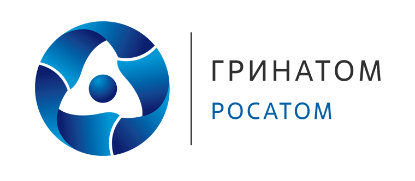 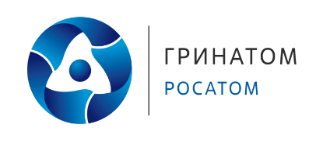 